Управляющая компания  ООО «Жилкомсервис №2 Калининского района»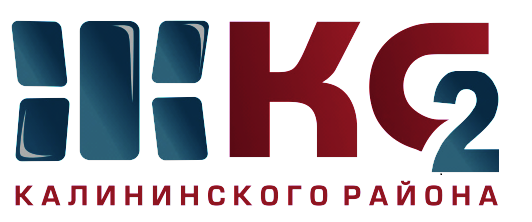 Проведение текущего ремонта общего имущества МКД по ООО "Жилкомсервис № 2  Калининского района"Проведение текущего ремонта общего имущества МКД по ООО "Жилкомсервис № 2  Калининского района"Проведение текущего ремонта общего имущества МКД по ООО "Жилкомсервис № 2  Калининского района"Проведение текущего ремонта общего имущества МКД по ООО "Жилкомсервис № 2  Калининского района"Проведение текущего ремонта общего имущества МКД по ООО "Жилкомсервис № 2  Калининского района"Проведение текущего ремонта общего имущества МКД по ООО "Жилкомсервис № 2  Калининского района"Проведение текущего ремонта общего имущества МКД по ООО "Жилкомсервис № 2  Калининского района"Проведение текущего ремонта общего имущества МКД по ООО "Жилкомсервис № 2  Калининского района"Проведение текущего ремонта общего имущества МКД по ООО "Жилкомсервис № 2  Калининского района"Проведение текущего ремонта общего имущества МКД по ООО "Жилкомсервис № 2  Калининского района"за период с 09.07.2018 по 13.07.2018за период с 09.07.2018 по 13.07.2018за период с 09.07.2018 по 13.07.2018за период с 09.07.2018 по 13.07.2018за период с 09.07.2018 по 13.07.2018за период с 09.07.2018 по 13.07.2018за период с 09.07.2018 по 13.07.2018за период с 09.07.2018 по 13.07.2018за период с 09.07.2018 по 13.07.2018за период с 09.07.2018 по 13.07.2018Адреса, где проводится текущий ремонтАдреса, где проводится текущий ремонтАдреса, где проводится текущий ремонтАдреса, где проводится текущий ремонтАдреса, где проводится текущий ремонтАдреса, где проводится текущий ремонтАдреса, где проводится текущий ремонтАдреса, где проводится текущий ремонтАдреса, где проводится текущий ремонтАдреса, где проводится текущий ремонткосметический ремонт лестничных клетокосмотр и ремонт фасадовобеспечение нормативного ТВРгерметизация стыков стенов. панелейремонт крышликвидация следов протечекустановка энергосберегающих технологийремонт квартир ветеранам ВОВ, инвалидов, малоимущих гражданпроверка внутриквартирного оборудованияУправляющая компания, ответственная за выполнении работ12345678910Гражданский пр., д. 15 корп. 4 - работы законченыГражданский пр., д. 31 корп. 3 - в процессе производства работГражданский пр., д. 72, 82 корп. 2, Науки, д. 2, Веденеева, д. 4 - ликвидация граффитиА. Байкова, д. 17 корп. 1 - в работеСеверный пр., д. 63 корп. 5 - работы законченыА. Байкова, д. 17 корп. 2 - в работеГражданский пр., д. 80 корп. 3 - утепление вентшахт - в работеВавиловых, д. 9 корп. 1 кв. 155Гражданский пр., д. 73 кв. 99Гражданский пр., д. 9 корп. 7 кв. 65,66Гражданский пр., д. 15 корп. 4 кв. 37,40,2 парВавиловых, д. 5 корп. 1 кв. 144, 4 парНауки пр., д. 10 корп. 2 - 1 пар.Светлановский пр., д. 46 кв. 214С. Ковалевской, д. 10 кв. 34 - в работеСеверный пр.. Д. 77 корп. 2 кв. 9 - закончили работыГражданский пр., д. 6 - 5 пар - работы закончилиС. Ковалевской, д. 16 корп. 2 - установка окон ПВХГражданский пр., д. 9 корп. 7 - начаты работы по установке энергосберегающих светильниковООО "Жилкомсервис №2"